OMB Control Number: 0560-0286OMB Expiration date:  11/30/2020Farmers.gov Tree Testing Study PlanObjectivesThe objective of this study is to evaluate the findability of content through the Farmers.gov navigation hierarchy and labeling system. The research question for this study is: RQ: Does the current structure and labeling system of the Information Architecture support the way users look for information in order to complete priority tasks?MethodsA Tree Test is a task-based research method that quantifies the findability of priority content on a website by using only the labels and structure of the navigation. Participants will be asked to find priority information by only using a navigational tree, without any design elements or search functions. The tests will be performed remotely via the online tool Tree Jack and will be unmoderated. The entire study should take no more than 20 min. Users will be able to complete it on their own time using a desktop computer with internet connection. Some of the metrics we will be able to gather from Tree Jack include:Task by task success rates Time to complete task successfully  Path analyses Destination table with probable problem areas Priority User Tasks (will be randomized)A hurricane has impacted your cattle. See if there are any resources that can help you with that. Success = Recover -> Livestock Indemnity Program Success = Recover -> Emergency Assistance for Livestock, Honeybees, and Farm-Raised Fish ProgramSuccess = Recover -> Disaster Assistance Discovery Tool You need to schedule time to meet with your local USDA service center representative. Find where you can do that.Success = Connect -> Make an Appointment You want to enlarge your existing farm and you want to find out if the USDA can help you with the necessary finances. See where you can find this information. Success = Fund -> Farm Loans - > Farm Ownership Loan ProgramYou are new to crop farming and you want to find out the most important USDA deadlines (crop insurance deadlines etc.) in one place. Where can you find this information? Success = Connect -> Search the Calendar You have decided that you want to become a farmer and you want to find out what economic assistance is available to you. See where you can find this information. Success = Fund -> Targeted Loans -> Beginning Farmers and Ranchers Loans Protecting your farm land and the environment is important to you as a farmer and you want to learn how you can do that. See where you can find that information.Success = Conserve -> Explore Conservation Practices Your vines were impacted by excessively strong winds last year and you want to know if you can receive any help from USDA. Where can you find this information? Success = Recover -> 2017 Wildfires and Hurricanes Indemnity Program Success = Recover -> Tree Assistance Program Success = Recover -> Disaster Assistance Discovery Tool You are looking for help with your farm’s irrigation system. Where can you find that ? Success = Conserve -> Learn about funding for conservation -> Environmental Quality Incentives ProgramSuccess = Recover -> Environmental Quality Incentives ProgramYou want to find out about field days coming up near you. See where you can locate this information. Success = Connect -> CalendarYou are interested in finding trade data for your crops. See where you can find that.Success = Manage -> MARS Market Prices You are ready to step down and hand over the day-to-day operations of your farm to someone else and you want to learn about the process. See where you can find this information. Success = Manage-> Retirement Information  Post-Task Questions After each task:Task completion confidence on a 1-7 scale1 = Not at all confident 7 = Extremely confident 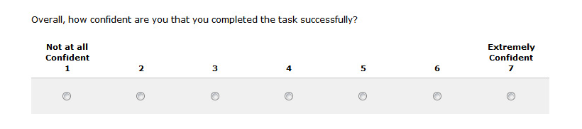 Task difficulty on a 1-7 scale 1 = Not Difficult at All7 = Extremely Difficult 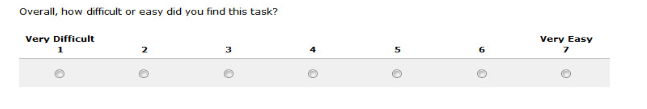 Post-Test Questions At the end of the test: What was the most difficult thing about this exercise and why? (List of all tasks to aid user cognition) Recruitment The ideal sample size for this study is 35-50 participants. We will recruit participants through the use of a recruitment survey published on the live farmers.gov site. Participants will need to meet certain criteria to be eligible for this study (see Farmers.gov Usability Testing Screener language section). Farmers.gov team members will be responsible for identifying potential candidates and communicating with them about the study. Participants will be sent a link to the Tree Test to complete on their own time before the due date.  There will be no incentive offered. Farmers.gov Usability Testing ScreenerHow familiar are you with farmers.govI’ve never heard of itI’m aware but have never used itI’ve used it a few timesI use it often Which category best describes you?I’m a beginning farmerI’m a mid-career farmerI’m an established farmerNeither What type of farming do you do?Open ended Do you have access to a computer with reliable internet connection?YesNoHow old are you?Under 18 18 -2324 - 4445 - 5455-65 + Please select timeslots when you are available for a one-hour discussion session Grid with timeslots What is your contact email address or phone number (whichever you prefer)?Open endedReporting The results of this study will be presented in a findings and recommendation report shortly after the completion of the study. SchedulingScheduling will be done manually by MetroStar System team members via email. Recruitment MessageWe need help from producers like you. Please take a few minutes to answer a few questions to see if you are eligible to participate in a study with farmers.govPII and Data ManagementAll PII and personal data from potential participants will be stored in the federally-approved survey software (e.g., Qualtrics).Any use of data stored in the survey software will be anonymized and aggregated. Documents containing PII that are exported from the survey software, such as Microsoft Excel files, will be password protected or encrypted.